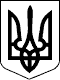 ГРЕЧАНОПОДІВСЬКА  сільська радаКРИВОРІЗЬКОГО  районуДНІПРОПЕТРОВСЬКОЇ області16  сесія  VIII  скликанняРішення (ПРОЕКТ)Про передачу коштів іншої субвенціїз місцевого бюджету до обласного бюджету у 2022 році.        Керуючись статтею 143 Конституції України , відповідно до статті 93 та частини 5 пункту 2 статті 101 Бюджетного кодексу України, пункту 27 статті 26 Закону України «Про місцеве самоврядування в Україні»,  розглянувши Доручення голови Дніпропетровської обласної державної адміністрації № 08-39/0/35-21 від 08.10.2021 р. «Про надання субвенцій з місцевих бюджетів обласному бюджету» та враховуючи позитивні висновки постійної комісії з питань планування бюджету, фінансів, соціально-економічного розвитку та міжнародних інвестицій, сільська  рада ВИРІШИЛА:Передати до обласного бюджету Дніпропетровської області кошти іншої субвенції в сумі  9524,00 грн. (дев’ять тисяч п’ятсот двадцять чотири гривні 00 копійок) з метою поповнення регіонального матеріального резерву для запобігання та ліквідації наслідків надзвичайних ситуацій на території області.Сільському голові Галині Усик  від імені Виконавчого комітету Гречаноподівської сільської ради Криворізького району Дніпропетровської області заключити Договір «Про спільне виконання «Програми створення та використання матеріальних резервів для запобігання і ліквідації наслідків надзвичайних ситуацій у Дніпропетровській області до 2022 року» з управлінням цивільного захисту Дніпропетровської облдержадміністрації, для передачі субвенції в 2022 році.Контроль за виконанням  цього  рішення  покласти  на постійну  комісію з питань планування бюджету, фінансів, соціально-економічного розвитку та міжнародних інвестицій.Сільський  голова                                                     Галина УСИК    22 грудня  2021 рокус. Гречані Поди     №        -16 /VІІІ